ПРОЕКТ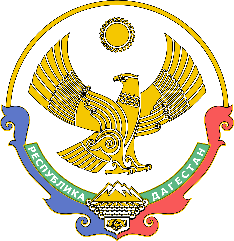 МИНИСТЕРСТВО ОБРАЗОВАНИЯ И НАУКИРЕСПУБЛИКИ ДАГЕСТАН(Минобрнауки РД)П Р И К А З«____» ______ 2021 г.		Махачкала			№_________Об утверждении порядка регламентации и оформления отношений государственной и муниципальной образовательной организации и родителей (законных представителей) обучающихся, нуждающихся в длительном лечении, а также детей-инвалидов и детей с ограниченными возможностями здоровья в части организации обучения по основным общеобразовательным программам на дому или в медицинских организациях, находящихся на территории Республики ДагестанНа основании статьи 19 Федерального закона от 24 ноября 1995 года № 181-ФЗ «О социальной защите инвалидов в Российской Федерации» («Собрание законодательства РФ», 1995, 27 ноября, № 48, ст. 4563, «Российская газета», 1995, 02 декабря, № 234; Официальный интернет-портал правовой информации (http://pravo.gov.ru), 2021, 11 июня, № 0001202106110081, «Собрание законодательства РФ», 2021, 14 июня, № 24 (Часть I), ст. 4188, «Российская газета», 2021, 18 июня, № 133), части 6 статьи 41 Федерального закона от 29 декабря 2012 года № 273-ФЗ «Об образовании в Российской Федерации» (Официальный интернет-портал правовой информации (http://pravo.gov.ru), 2012, 30 декабря, №0001201212300007, "Российская газета", 2012, 31 декабря, № 303, "Собрание законодательства РФ", 2012, 31 декабря, № 53 (ч. 1), ст. 7598; Официальный интернет-портал правовой информации (http://pravo.gov.ru), 2021, 2 июля, № 0001202107020066, "Российская газета", 2021, 08 июля, № 150 – 151)ПРИКАЗЫВАЮ:Утвердить порядок регламентации и оформления отношений государственной и муниципальной образовательной организации и родителей (законных представителей) обучающихся, нуждающихся в длительном лечении, а также детей-инвалидов и детей с ограниченными возможностями здоровья в части организации обучения по основным общеобразовательным программам на дому или в медицинских организациях, находящихся на территории Республики Дагестан, согласно приложению.Контроль за исполнением настоящего приказа возложить на временно исполняющего обязанности первого заместителя министра                 Абидова М. Х.Временно исполняющийобязанности министра							  Я. БучаевСогласовано:Корректор                                                                       Д. Ю. РаджабоваКонсультант отделаобщего образованияУправления развитияобщего образования                                                     М. Х. СулеймановаИ. о. начальника Управления развитияобщего образования                                                       Г. Г. ИдрисоваПомощник министра                                                     Г. А. АбдусаламоваСоветник министра					        М. А. СайбулаевВременно исполняющий обязанности заместителя министра                                 М. Х. АбидовПриложениек приказу Минобрнауки РДот ____________ № __________Порядокрегламентации и оформления отношений государственной и муниципальной образовательной организации и родителей (законных представителей) обучающихся, нуждающихся в длительном лечении, а также детей-инвалидов и детей с ограниченными возможностями здоровья в части организации обучения по основным общеобразовательным программам на дому или в медицинских организациях, находящихся на территории Республики ДагестанI. Общие положения1. Настоящий Порядок определяет механизм регламентации и оформления отношений государственной и муниципальной образовательной организации и родителей (законных представителей) обучающихся, нуждающихся в длительном лечении, а также в организации обучения по основным общеобразовательным программам, адаптированным основным общеобразовательным программам (далее - общеобразовательные программы), на дому или в медицинских организациях, находящихся на территории Республики Дагестан.2. Действие настоящего Порядка распространяется на обучающихся, нуждающихся в длительном лечении, а также на детей-инвалидов и детей с ограниченными возможностями здоровья, проживающих постоянно или временно на территории Республики Дагестан, которые по медицинским показаниям не могут посещать общеобразовательные организации.3. Сторонами правовых отношений являются:обучающиеся, нуждающиеся в длительном лечении (более 21 дня) и не имеющие возможности посещать общеобразовательную организацию, а также обучающиеся, которые по медицинским показаниям не могут посещать общеобразовательные организации;родители (законные представители) обучающихся;государственные и муниципальные образовательные организации, реализующие общеобразовательные программы (далее - образовательные организации);медицинские организации.Организация обучения по общеобразовательным программам на дому и в медицинских организациях осуществляется в соответствии с федеральными государственными образовательными стандартами.Организация обучения по общеобразовательным программам обучающихся с ограниченными возможностями здоровья осуществляется по адаптированным основным общеобразовательным программам только с согласия родителей (законных представителей) обучающихся и на основании рекомендаций психолого-медико-педагогической комиссии.4. При организации обучения обучающихся допускается сочетание различных форм получения образования и форм обучения, индивидуальное и (или) групповое обучение, в том числе с использованием электронных образовательных ресурсов и дистанционных образовательных технологий, в соответствии с законодательством Российской Федерации и Республики Дагестан (далее - формы обучения).5. Выбор форм обучения и порядок проведения занятий зависит от особенностей психофизического развития и индивидуальных возможностей обучающихся, характера течения заболевания, рекомендаций медицинской организации, психолого-медико-педагогической комиссии, государственной службы медико-социальной экспертизы.II. Организация обучения на дому6. Основаниями для организации обучения обучающегося по общеобразовательным программам на дому или в медицинской организации являются заключение медицинской организации и заявление родителей (законных представителей) обучающего на организацию обучения, составленное по форме согласно приложению № 1 к настоящему Порядку (далее - заявление).Заключение медицинской организации об обучении обучающегося на дому или в медицинской организации оформляется в соответствии с перечнем заболеваний, наличие которых дает право на обучение на дому, утвержденным приказом Министерством здравоохранения Российской Федерации от 30 июня 2016 года № 436н (далее - заключение медицинской организации).7. Обучение на дому осуществляет образовательная организация, в которую зачислен обучающийся в соответствии с правилами приема в образовательную организацию.8. На основании документов, указанных в пункте 6 настоящего Порядка, образовательная организация:издает в течение трех дней со дня получения таких документов приказ о переводе обучающегося на обучение на дому на срок, указанный в заключении медицинской организации, разработке и утверждении индивидуального учебного плана, расписании занятий, об определении педагогических работников, ответственных за организацию обучения на дому;заключает с родителями (законными представителями) обучающегося договор об организации обучения на дому или в период пребывания в медицинской организации (далее - договор), составленный по форме согласно приложению № 2 к настоящему Порядку;согласовывает с родителями (законными представителями) обучающегося индивидуальный учебный план и расписание занятий.При организации обучения обучающихся с ограниченными возможностями здоровья на дому по адаптированной основной образовательной программе требуются письменное согласие родителей (законных представителей) и рекомендации психолого-медико-педагогической комиссии.9. При распределении часов учебного плана по учебным предметам учитываются особенности психофизического развития и индивидуальные возможности обучающегося, рекомендации медицинской организации, психолого-медико-педагогической комиссии (при их наличии).Максимальный общий объем недельной образовательной нагрузки обучающихся установлен СанПиН 2.4.2.2821-10 «Санитарно-эпидемиологические требования к условиям и организации обучения в общеобразовательных учреждениях», утвержденными постановлением Главного государственного санитарного врача Российской Федерации от 29.12.2010 № 189, для обучающихся с ограниченными возможностями здоровья – СанПиН 2.4.2.3286-15 «Санитарно-эпидемиологические требования к условиям и организации обучения и воспитания в организациях, осуществляющих образовательную деятельность по адаптированным основным общеобразовательным программам для обучающихся  с ограниченными возможностями здоровья», утвержденными постановлением Главного государственного санитарного врача Российской Федерации от 10.07.2015       № 26.10. По окончании срока действия заключения медицинской организации образовательная организация совместно с родителями (законными представителями) обучающегося решает вопрос о дальнейшей форме получения образования обучающимся.11. Образовательная организация на время обучения на дому предоставляет обучающимся:учебники, учебные пособия, учебно-методические материалы, средства обучения и воспитания;услуги специалистов из числа педагогических работников образовательной организации в соответствии с индивидуальным учебным планом и расписанием занятий;методическую, консультативную, психолого-педагогическую помощь, необходимую для освоения общеобразовательных программ.Образовательная организация осуществляет психолого-педагогическое консультирование родителей (законных представителей) обучающихся.12. Обучающиеся могут посещать отдельные уроки в образовательной организации, принимать участие во внеклассных мероприятиях и занятиях в системе дополнительного образования с учетом их психофизического развития и возможностей, характера течения заболевания, рекомендаций медицинской организации в соответствии с индивидуальным учебным планом.13. Педагогическими работниками образовательной организации ведется журнал учета проведенных на дому занятий, в котором указываются даты, темы, количество занятий, содержание пройденного материала по учебным предметам, домашние задания и отметки. В классном журнале делается запись о периоде индивидуального обучения на дому, указываются дата и номер приказа образовательной организации о переводе обучающегося на обучение на дому.14. Контроль за организацией индивидуального обучения и проведением занятий осуществляется классным руководителем, а за выполнением учебных программ и качеством обучения - заместителем директора по учебно-воспитательной работе образовательной организации.15. Родители (законные представители) обучающихся обязаны:выполнять требования образовательной организации по осуществлению индивидуального обучения;обеспечивать присутствие обучающегося на занятиях в соответствии с расписанием, создавать необходимые условия для обучения;информировать образовательную организацию о рекомендациях врача, особенностях режима обучающегося, своевременно оповещать об отмене занятий в случае болезни обучающегося и о возможности возобновления занятий.16. Педагогические работники образовательной организации обязаны:осуществлять обучение обучающегося в соответствии с утвержденным индивидуальным учебным планом и расписанием;учитывать специфику заболевания обучающегося, особенности режима и организации индивидуальных занятий на дому, не допускать перегрузки обучающегося.17. Освоение обучающимся общеобразовательной программы на дому, в том числе отдельной части или всего объема учебного предмета, курса, дисциплины (модуля) общеобразовательной программы, сопровождается промежуточной аттестацией обучающегося, проводимой в формах, определенных индивидуальным учебным планом, и порядке, установленном образовательной организацией.Результаты промежуточной и государственной итоговой аттестации обучающегося отражаются в классном журнале (сводной ведомости).18. Родителям (законным представителям) обучающихся с ограниченными возможностями здоровья, обучение которых осуществляется на дому, органами управления в сфере образования компенсируются затраты на питание в размерах, определяемых нормативно – правовыми актами Республики Дагестан.19. Дополнительные расходы, связанные с осуществлением обучения сверх установленного норматива финансирования затрат, производятся родителями (законными представителями) обучающихся.III. Организация обучения в медицинской организации20. Обучение обучающихся в медицинской организации осуществляет образовательная организация, на основании локального нормативно правового акта.21. В целях организации обучения обучающихся медицинская организация предоставляет образовательной организации помещения, создает необходимые условия для организации образовательного процесса с учетом санитарных норм и правил.22. Основаниями для организации обучения обучающегося в период его пребывания в медицинской организации являются заключение медицинской организации и заявление родителей (законных представителей) обучающегося.23. Отношения между медицинской, образовательной организациями и родителями (законными представителями) обучающихся в период пребывания обучающихся в медицинской организации регулируются договором, регламентируются уставом и локальными актами образовательной организации.24. Организация обучения обучающихся в период их пребывания в медицинской организации проводится по индивидуальному учебному плану, который является приложением к договору.Учебная нагрузка определяется в соответствии с федеральными государственными образовательными стандартами, санитарно-эпидемиологическими требованиями к условиям и организации обучения в образовательных организациях.Индивидуальный учебный план разрабатывается на основе учебного плана образовательной организации, календарного учебного графика. Соотношение учебной нагрузки и часов для самостоятельной работы в индивидуальном учебном плане определяется с учетом индивидуальных особенностей обучающихся, медицинских рекомендаций, согласовывается с родителями (законными представителями) обучающихся и с представителем медицинской организации, утверждается приказом образовательной организации.25. Обучение обучающихся в период их пребывания в медицинской организации проводится в соответствии с расписанием, согласованным с представителем медицинской организации и родителями (законными представителями) обучающихся, и приказом образовательной организации.26. Образовательная организация ведет журнал учета проведенных занятий для каждого обучающегося в период его пребывания в медицинской организации, в котором указываются даты, темы, количество занятий, содержание пройденного материала по учебным предметам, домашние задания и отметки.27. Освоение образовательной программы, в том числе отдельной части или всего объема учебного предмета, курса, дисциплины (модуля) общеобразовательной программы, сопровождается промежуточной аттестацией обучающихся в период их пребывания в медицинской организации, проводимой в порядке и формах, определенных учебным планом и установленных образовательной организацией.28. Общие сведения об обучающихся в период их пребывания в медицинской организации, данные о текущей успеваемости, результатах промежуточной аттестации вносятся в классный журнал соответствующего класса образовательной организации.29. Контроль за организацией обучения обучающихся в период их пребывания в медицинской организации, выполнением общеобразовательных программ и качеством обучения осуществляется администрацией образовательной организации.30. Образовательная организация предоставляет:учебники, учебные пособия, учебно-методические материалы, средства обучения и воспитания;услуги специалистов из числа педагогических работников образовательной организации в соответствии с индивидуальным учебным планом и расписанием занятий;методическую, консультативную, психолого-педагогическую помощь, необходимую для освоения общеобразовательных программ.31. После завершения обучения образовательная организация выдает обучающимся справки об обучении в период их пребывания в медицинской организации с выпиской отметок по предметам учебного плана.Приложение 1к порядкурегламентации и оформленияотношений государственнойи муниципальной образовательнойорганизации и родителей(законных представителей)обучающихся, нуждающихсяв длительном лечении,а также в организации обученияпо основным общеобразовательнымпрограммам на домуили в медицинских организациях,находящихся на территорииРеспублики ДагестанРуководителю _______________________________________________________________________(наименование образовательной организации)__________________________________________(фамилия и инициалы руководителяобразовательной организации)_________________________________________,(фамилия, имя, отчество родителя(законного представителя) обучающегося)проживающего по адресу:_________________________________________,номер контактного телефона:__________________________________________Заявлениена организацию обучения обучающегосяпо основным общеобразовательным программамна дому или в медицинской организации,находящейся на территории Республики ДагестанПрошу организовать для  ___________________________________________________________________________________________________________________(фамилия, имя, отчество, дата рождения обучающегося полностью)обучение на дому (в медицинской организации) в форме очного, очно-заочного,дистанционного  обучения  (нужное подчеркнуть) в период с "____" __________20___ г. по "____" __________ 20___ г.Основание: заключение медицинской организации, выданное "____" ____________20___ г.К заявлению прилагаю копию заключения медицинской организации."___" _______ 20___ г. ____________ _______________________________________                        (подпись)      (фамилия, имя, отчество родителя                                    (законного представителя) обучающегося)Приложение 2к порядкурегламентации и оформленияотношений государственнойи муниципальной образовательнойорганизации и родителей(законных представителей)обучающихся, нуждающихсяв длительном лечении,а также в организации обученияпо основным общеобразовательнымпрограммам на домуили в медицинских организациях,находящихся на территорииРеспублики ДагестанДОГОВОРоб организации обучения на домуили в период пребывания в медицинской организации"___" _______ 20___ г.___________________________________________________________________________                (наименование образовательной организации)в лице ___________________________________________________________________,                     (наименование должности, фамилия, имя отчество)действующего на основании ________________________________________________,именуемая в дальнейшем "Организация", и _____________________________________________________________________________________________________________, (фамилия, имя, отчество родителя (законного представителя) обучающегося)именуемый  в  дальнейшем "Представитель", именуемые в дальнейшем "Стороны",заключили настоящий Договор о нижеследующем.I. Предмет Договора1. По настоящему Договору Организация осуществляет обучение обучающегося на дому или в период пребывания в медицинской организации по основным общеобразовательным программам (адаптированным основным общеобразовательным программам).2. Обучение на дому или в период пребывания в медицинской организации осуществляется Организацией на основании индивидуального учебного плана, учитывающего индивидуальные образовательные потребности, психофизические возможности обучающегося.II. Права и обязанности Сторон3. Организация:1) обеспечивает обучающемуся обучение по основным общеобразовательным программам (адаптированным основным общеобразовательным программам) в рамках федеральных государственных образовательных стандартов по предметам индивидуального учебного плана с учетом специфики заболевания обучающегося, в соответствии с расписанием занятий, календарным учебным графиком;2) согласовывает с Представителем индивидуальный учебный план и расписание занятий;3) предоставляет обучающемуся на время обучения бесплатно:учебники, учебные пособия, учебно-методические материалы, средства обучения и воспитания;услуги специалистов из числа педагогических работников образовательной организации в соответствии с индивидуальным учебным планом и расписанием занятий;4) осуществляет психолого-педагогическое консультирование родителей (законных представителей) обучающегося;5) осуществляют промежуточную аттестацию обучающегося за период ______________________________________;6) осуществляет перевод обучающегося в следующий класс по решению педагогического совета на основании результатов промежуточной аттестации;7) допускает обучающегося, не имеющего академической задолженности и в полном объеме выполнившего индивидуальный учебный план, к итоговой аттестации по соответствующей общеобразовательной программе.4. Представитель:1) обеспечивает условия для организации образовательного процесса обучающегося, включая организацию рабочего места обучающегося и педагогического работника в соответствии с расписанием учебных занятий и наличие необходимых канцелярских принадлежностей в количестве, соответствующем возрасту и потребностям обучающегося;2) обеспечивает присутствие обучающегося на занятиях в соответствии с расписанием занятий;3) выполняет требования образовательной организации по осуществлению индивидуального обучения в соответствии с индивидуальным учебным планом и расписанием занятий;4) информирует образовательную организацию о рекомендациях лечащего врача, касающихся объема учебной нагрузки, особенностях режима обучающегося, своевременно оповещает об отмене занятий в случае болезни обучающегося и о возможности возобновления занятий;5) имеет право на получение информации о результатах освоения обучающимся общеобразовательной программы в доступной форме;6) имеет право присутствовать на учебных занятиях.III. Срок действия Договора5. Настоящий Договор вступает в силу с момента его подписания Сторонами и действует до __________ 20___ г.6. Договор может быть изменен по соглашению Сторон в соответствии с законодательством Российской Федерации.IV. Ответственность Сторон и разрешение споров7. За неисполнение или ненадлежащее исполнение положений настоящего Договора Стороны несут ответственность в соответствии с законодательством Российской Федерации.8. Споры, возникшие между Сторонами, разрешаются путем переговоров.9. Споры, не урегулированные путем переговоров, разрешаются в судебном порядке в соответствии с законодательством Российской Федерации.V. Порядок расторжения Договора10. Настоящий Договор расторгается:1) при отчислении обучающегося из Организации по заявлению Представителя, в том числе в связи с получением образования (завершением обучения);2) по соглашению Сторон.11. Договор может быть расторгнут в одностороннем порядке по заявлению Представителя.12. При ликвидации или реорганизации Организации обязательства по настоящему Договору переходят к правопреемнику Организации.VI. Заключительные положения13. Настоящий Договор составлен в двух экземплярах, по одному для каждой из Сторон. Один экземпляр хранится в Организации, другой - у Представителя. Оба экземпляра имеют равную юридическую силу.14. Адреса, реквизиты и подписи Сторон.Организация:                                        Представитель: